April 4-12, 2020Intentions of the WeekSaturday, April 4, Vigil – Palm Sunday4:00 PM – Daniel & Vella Digiulio                  Rita Strekel Sunday, April 5, Palm Sunday8:00 AM – Eric Hesse                   Amy Haas Smith 9:30 AM – Kazimierz Zygmunt11:00 AM – In Thanksgiving-Kevin & Bridget Komosky- 5th Wedding Anniversary5:00 PM – Jean CantoneTuesday, April 7, Tuesday of Holy Week7:00 PM – Holy Souls in Purgatory, especially those with no one to pray for themWednesday, April 8 –Wednesday of Holy Week8:00 AM – Special Intention for Jessica Haefs             In Thanksgiving for Al Tays – 82nd BirthdayThursday, April 9, Holy Thursday7:00 PM – For all Priests, Living & DeceasedFriday, April 10, Good Friday3:00 PM – Good Friday ServiceSaturday, April 11, Holy Saturday8:00 PM – Parishioners of St. Andrew ChurchSunday, April 12, Easter Sunday8:00 AM – Parishioners of St. Andrew Church9:30 AM – Parishioners of St. Andrew Church 11:00 AM – Parishioners of St. Andrew ChurchLIVE STREAM SCHEDULE:Palm Sunday, April 5 at 10:30am from St. Francis of Assisi ChurchTuesday, April 7 at 7:00pm from St. Andrew ChurchWednesday, April 8 at 9:00am from St. Francis of Assisi ChurchThursday, Evening Mass of the Lord’s Supper – April 9 at 7:00pm from St. AndrewFriday Service, Passion of the Lord – April 10 at 3:00pm from St. AndrewEaster Vigil, April 11 at 8:00pm from the diocesan website of the Cathedral of St. Patrick. www.norwichdiocese.org/masses Easter Sunday, April 12 at 9:30am from St. Andrew.Blessed PalmsBlessed Palms will be available for pickup in the Church all week while the Church is open.  Please use necessary precautions, use gloves to pick up the palms. EASTER BLESSING OF FOODGod, whose word suffices to make all things holy, pour out your blessing  †  on this food, (Lamb, Eggs, Bread, all other items); and grant that anyone who uses them with grateful heart and in keeping with your law and will, may receive from you, their Makers, health in body and protection of soul by calling on your holy name; through Christ our Lord.CONFESSIONPlease note: if you are unable to go to Sacramental Confession, do not despair.  The Church, in her merciful love and as attested by the wisdom of many Saints, allows that you can experience God’s forgiveness by an act of perfect contrition, provided you have the intention to seek Sacramental Confession as soon as you are able.ACT OF CONTRITIONO my God, I am heartily sorry for having offended Thee: and I detest my sins most sincerely because they displease Thee, my God, Who art so deserving of all my love for Thy infinite goodness and most amiable perfections: and I firmly purpose by Thy holy grace never more to offend Thee.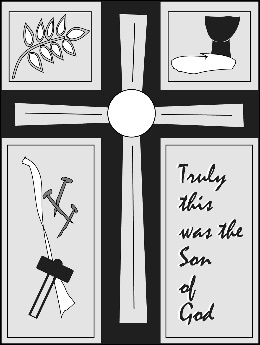 PALM SUNDAY OF THE PASSION OF THE LORD
 
First Reading: Isaiah 50:4-7
In a tone of quiet sadness, Isaiah describes the buffets and insults given to the Suffering Servant. The passage ends on a note of hope.
 
Second Reading: Philippians 2:6-11
In exultant tones, Paul tells the Philippians to rejoice because Christ became man, died on the cross, rose from the dead, and sits triumphantly at the right hand of the Father.
 
Gospel: Matthew 26:14—27:66
This is the solemn narrative of the passion and death of our Lord Jesus Christ. Matthew recounts the treachery and betrayal of Judas and then describes the events of the Last Supper, culminating in the institution of the Eucharist. Jesus endures the Agony in the Garden; he is then brought before Caiaphas and Pilate and condemned to death. After His resurrection, the centurions shouted, “Clearly this was the Son of God!”A FRESH PERSPECTIVE ON THE SUNDAY READINGS
HIS WORD TODAY by Rev. William J. ReillyPalm Sunday of the Passion of the Lord
April 5, 2020“The Lord God has given me a well trained tongue, that I may know how to speak to the weary a word that will rouse them….The Lord God is my help, therefore I am not disgraced. I have set my face like flint, knowing that I shall not be put to shame.”May the Word of God stir us to begin this Holy Week with a deep desire to grow closer to the Lord. The events we recall are not to be seen as a story of how great was Jesus’ love for us then, but to seek and find Him and discover His unending love for us today.The saving work of Jesus is taking place right now. As I begin this week, I look for His saving grace in my life, my home, our world. We enter into this saving work as He entered the holy city. We unite ourselves to Him, as we sit at the last supper, weep in Gethsemane, walk to Calvary, and await the good news of the resurrection.Holy Week does not just happen; it calls me to live the drama of the paschal mystery with Him. We never learned how Lazarus felt when Jesus touched him. How will you feel?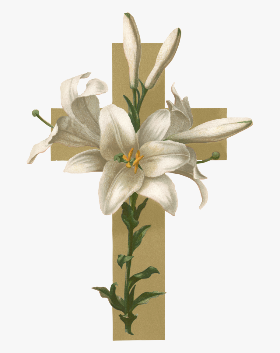 Easter Flower donations given in memory of:  George Orlinski, Mercedes Machalick, Dennis Machalick, Walter Machalick, William Gallagher, Paul Cubanski, Robert Dutton, Wmilia & Leopold Daigle, Antonine & Maurice Soucy, Marck Wasiak, W. & L. Pothier, Cecylia Plaweck, George MacGregor, Bob Kowalski, Members of the Conshick & Kane Family, Antonio Morelli, Angela Aiossa, Rosa Marando, Members of the Morelli & Maranda family, Leo T. Rodrigue, Jr., Chester P. Majcher, Frances D. Majcher, Guerriero family, Lovejoy family, Riddlesworth family, Pregnancy & Infant loss, son, Richard, Grandson, Richard, Mom & Dad Soucy,2 Sisters & Sister-in-law, Broder and Nivern Mechael, M/M Wilfred Cote, M/M James Tays, Sr. Joseph F. Pizzitola, Deceased members of the Pizzitola, Garjulio & Tieri families, Deceased members of the Breault, Prue & Cote families, Deceased members of theSavitski, Zawisza & Majcewski families, Franeescucei family, Reali Family, Nozzolini Family, Members of the Warschauer & Karrenberg families.RECTORY OFFICE HOURS:Tuesday, Wednesday and Friday from 9am to noon.  THANK YOUFr. Mark and Fr. Richard would like to thank all for continuing to support us during this difficult time.  Please know that we are praying for all of you. 